30 апреля 2019 года на базе МАДОУ детского сада прошла консультация для родителей на тему: «Безопасность детей». К диалогу с родителями были привлечены дети старших и подготовительных групп. Родители совместно с детьми просмотрели видеоролик, и ответили на вопросы: «можно или нельзя!» В конце мероприятия родителям были предложены памятки:-Памятка по электробезопасности-Памятка «Осторожно, окна!!!»-Памятка для родителей по профилактике самовольных уходов детей из детских учреждений, из дома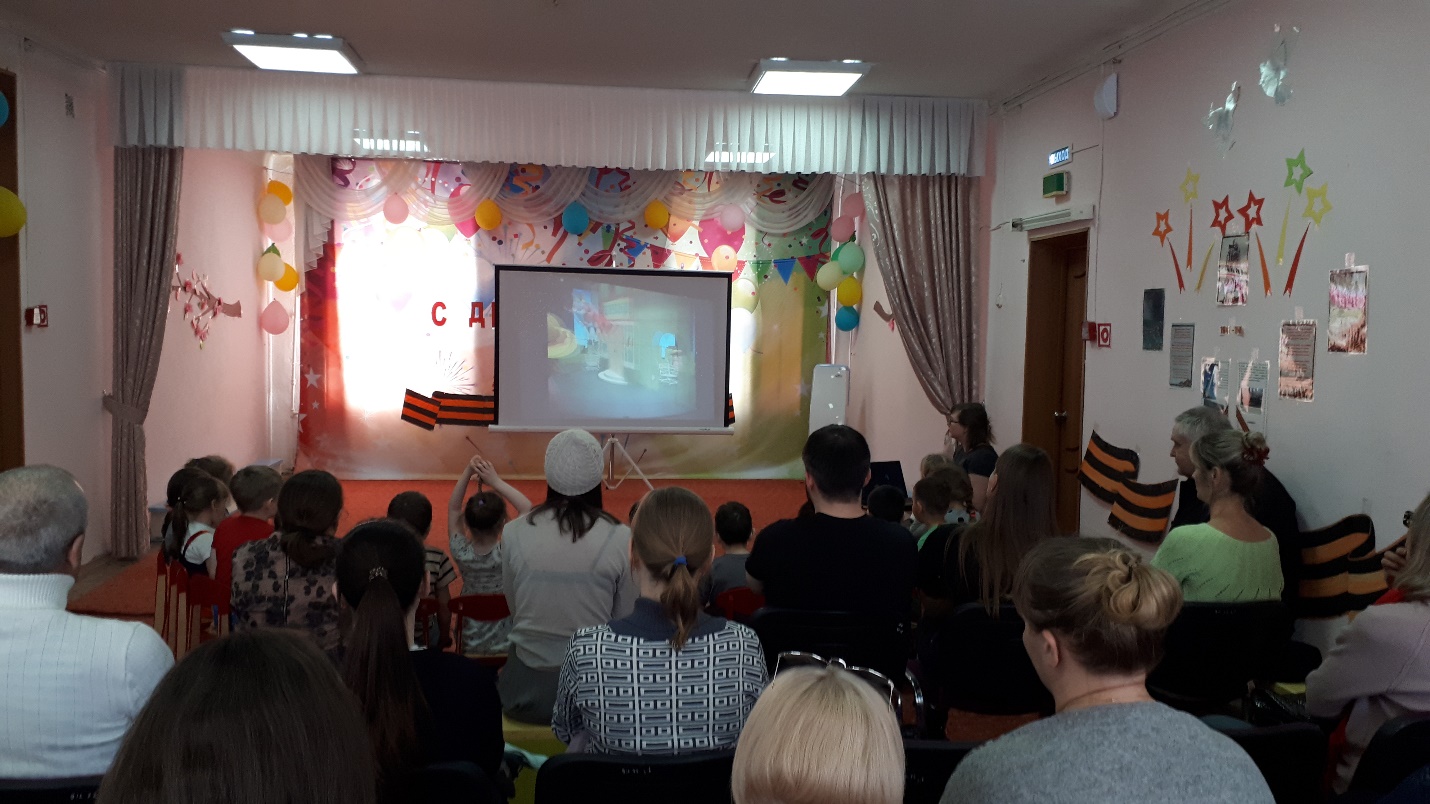 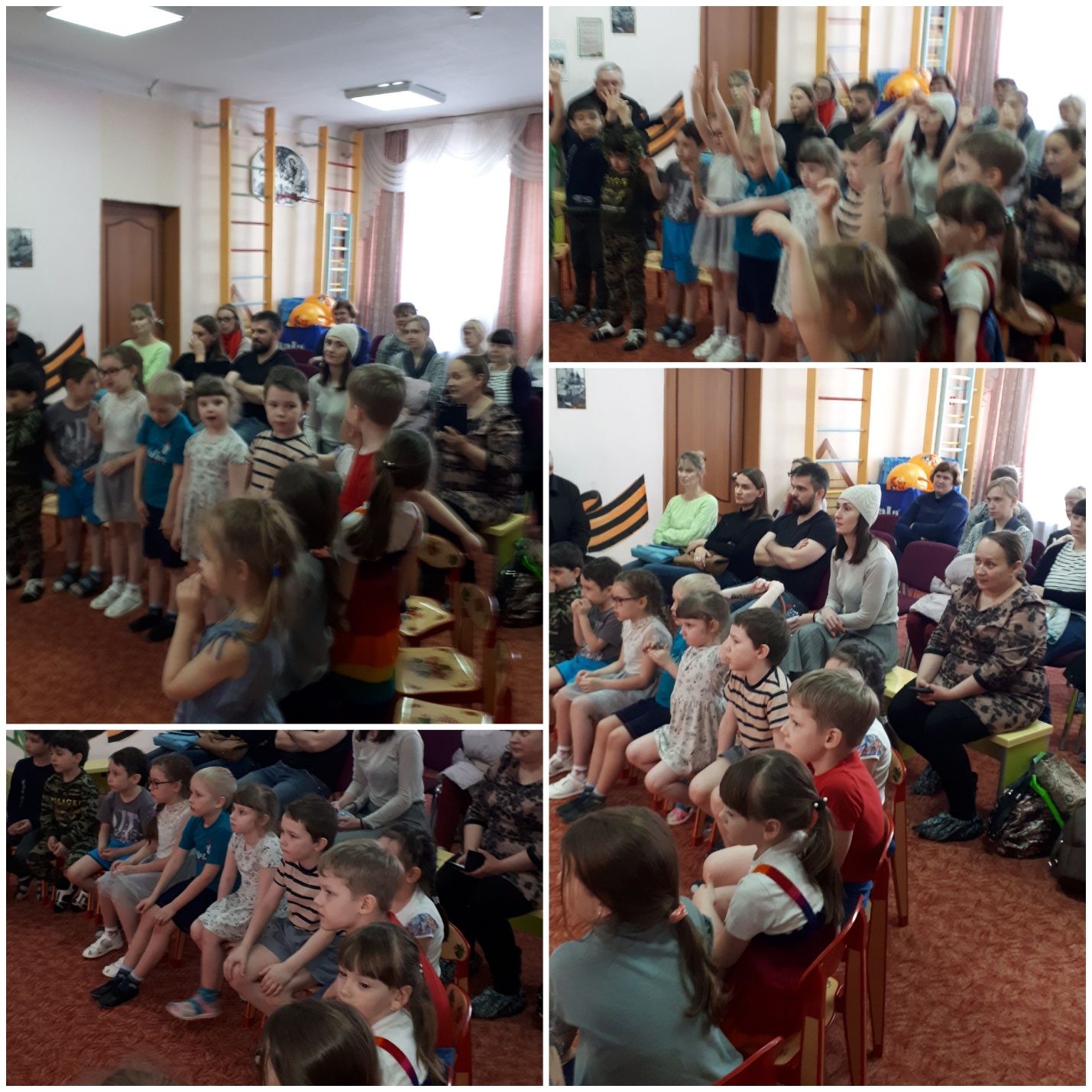 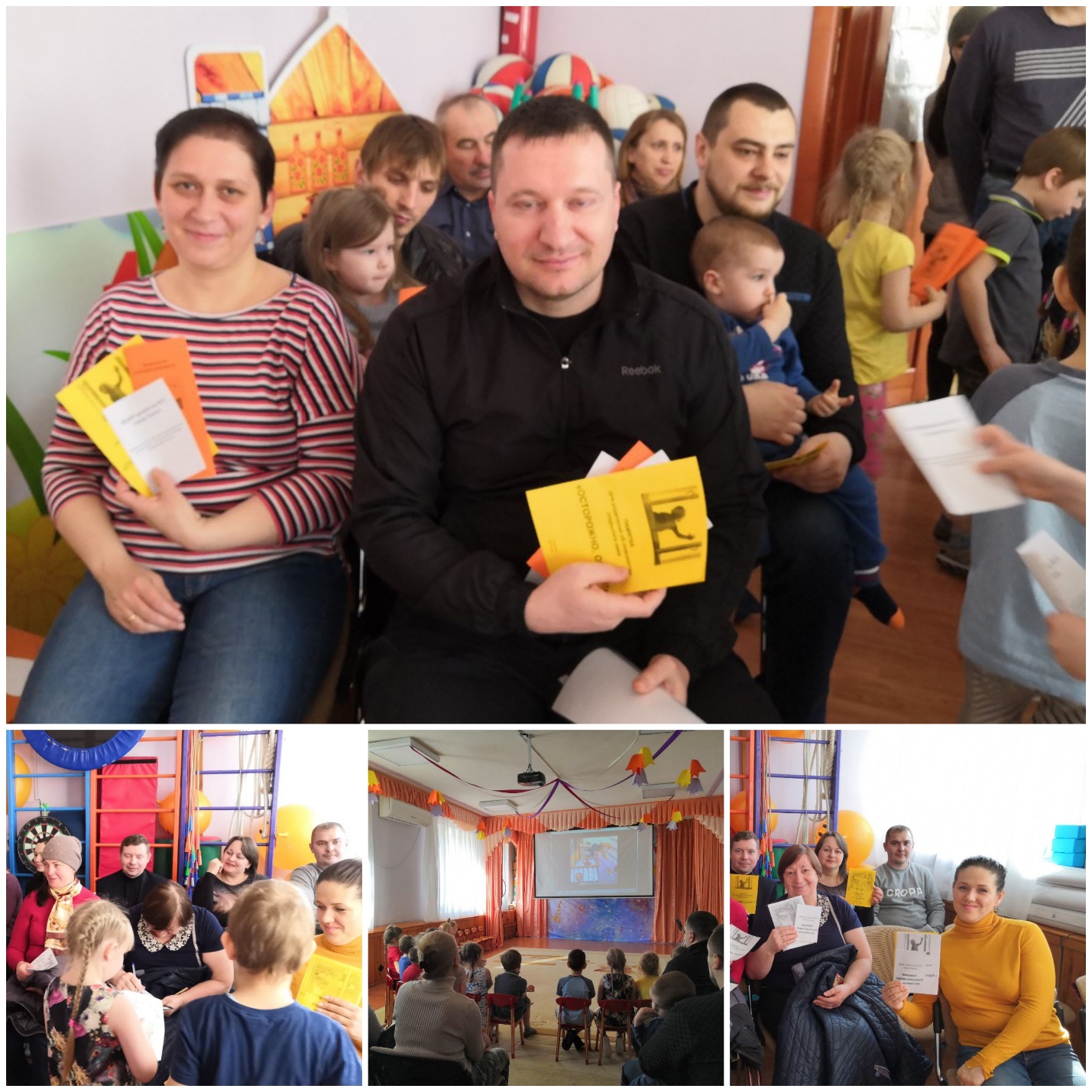 